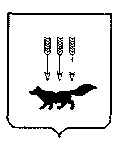 ПОСТАНОВЛЕНИЕАДМИНИСТРАЦИИ городского округа САРАНСКот   «16»    января     2020 г.                                                   	№  37   Об утверждении документации по внесению изменений в документацию по планировке территории, ограниченной автодорогой на Ульяновск,                улицами 1-я Промышленная и Лямбирским шоссе (в районе промышленной зоны)  г. Саранска, включая проект межевания, в части изменения планировки территории (проект планировки территории и проект межевания территории) земельного участка с кадастровым номером 13:23:1008008:59	Принимая во внимание обращение общества с ограниченной ответственностью «Региональный научно-исследовательский информационный центр» от 19 декабря                        2019 года № 513, в соответствии с Федеральным законом от 6 октября 2003 года                          № 131-ФЗ «Об общих принципах организации местного самоуправления в Российской Федерации», статьями 45, 46 Градостроительного кодекса Российской Федерации, постановлением Администрации городского округа Саранск от 4 августа 2014 года                          № 2042 «Об утверждении документации по планировке территории, ограниченной автодорогой на Ульяновск, улицами 1-я Промышленная и Лямбирским шоссе (в районе промышленной зоны) г. Саранска, включая проект межевания» (с изменениями, внесенными постановлениями Администрации городского округа Саранск от 22 марта 2017 года № 575, от 31 января 2018 года № 194, от 31 июля 2018 года № 1712, от 20 августа 2019 года № 1523, от 20 сентября 2019 года № 1683, от 26 ноября 2019 года № 2058), постановлением Администрации городского округа Саранск от 20 августа 2019 года                       № 1506 «О подготовке документации по внесению изменений в документацию по планировке территории, ограниченной автодорогой на Ульяновск, улицами 1-я Промышленная и Лямбирским шоссе (в районе промышленной зоны)  г. Саранска, включая проект межевания, в части изменения планировки территории (проект планировки территории и проект межевания территории) земельного участка с кадастровым номером 13:23:1008008:59», постановлением Главы городского округа Саранск от 4 октября 2019 года № 568-ПГ «О вынесении на публичные слушания документации по внесению изменений в документацию по планировке территории, ограниченной автодорогой на Ульяновск, улицами 1-я Промышленная и Лямбирским шоссе (в районе промышленной зоны)  г. Саранска, включая проект межевания, в части изменения планировки территории (проект планировки территории и проект межевания территории) земельного участка с кадастровым номером 13:23:1008008:59», с учетом протокола публичных слушаний по документации по внесению изменений в документацию по планировке территории, ограниченной автодорогой на Ульяновск, улицами 1-я Промышленная и Лямбирским шоссе (в районе промышленной зоны)                               г. Саранска, включая проект межевания, в части изменения планировки территории (проект планировки территории и проект межевания территории) земельного участка с кадастровым номером 13:23:1008008:59, проведенных 11 ноября 2019 года, заключения о результатах публичных слушаний, опубликованного в газете «Вечерний Саранск» от                       11 декабря 2019 года № 48 (1421), иных прилагаемых документов Администрация городского округа Саранск п о с т а н о в л я е т: 	1. Утвердить документацию по внесению изменений в документацию по планировке территории, ограниченной автодорогой на Ульяновск, улицами 1-я Промышленная и Лямбирским шоссе (в районе промышленной зоны)  г. Саранска, включая проект межевания, в части изменения планировки территории (проект планировки территории и проект межевания территории) земельного участка с кадастровым номером 13:23:1008008:59 согласно приложению к настоящему постановлению (заказчик – Жаркова Т.П.). 	2. Контроль за исполнением настоящего постановления возложить на Заместителя Главы городского круга Саранск – Директора Департамента перспективного развития Администрации городского округа Саранск. 3. Настоящее постановление вступает в силу со дня его официального опубликования.Глава городского округа Саранск				                               П. Н. Тултаев				     Приложение  к постановлению Администрации городского округа Саранск от «16» января 2020 г. № 37Состав документации по внесению изменений в документацию по планировке территории, ограниченной автодорогой на Ульяновск, улицами 1-я Промышленная и Лямбирским шоссе (в районе промышленной зоны)  г. Саранска, включая проект межевания, в части изменения планировки территории (проект планировки территории и проект межевания территории) земельного участка с кадастровым номером 13:23:1008008:59   №п/пНаименование документа1.Пояснительная записка2.Графическая часть2.1.Основная часть проекта планировки территории:2.1.1.Чертеж планировки территории. Чертеж красных линий М 1:20002.2.Материалы по обоснованию проекта планировки территории:2.2.1.Схема размещения элемента планировочной структуры М1:50002.2.2.Результаты инженерных изысканий М 1:20002.2.3.Схема, отображающая местоположение существующих объектов капитального строительства, в том числе линейных объектов, объектов, подлежащих сносу, объектов незавершенного строительства, а также проходы к водным объектам общего пользования и их береговым полосам М 1:5002.2.4. Схема организации движения транспорта и пешеходов М 1:20002.2.5.Схема границ зон с особыми условиями использования территории                 М 1:20002.2.6.Схема вертикальной планировки, инженерной подготовки и инженерной защиты территории М 1:10002.3.Основная часть проекта межевания территории:2.3.1.Чертеж межевания территории (1 этап) М 1:20002.3.2Чертеж межевания территории (2 этап) М 1:20002.3.3Чертеж межевания территории (3 этап) М 1:20002.4.Материалы по обоснованию проекта межевания территории:2.4.1.Чертеж границ существующих земельных участков. Чертеж местоположения существующих объектов капитального строительства. Чертеж границ зон с особыми условиями использования территории М 1:2000